ШКОЛА ДЛЯ РОДИТЕЛЕЙ ОНЛАЙНВремя проведения: 25 мая - 8 июня 2020г. 15.00 - 16.30Организатор: СПб ГКУЗ «Городской центр медицинской профилактики»Занятия проводят ведущие преподаватели СПб ГПМУ, специалисты детских поликлиник №7, №63, ГЦМП, юрист, руководитель Благотворительного фонда «Открытый медицинский клуб».  С расписанием занятий можно ознакомиться на сайте www.gcmp.ru Ведущий: Заозерский Юрий Александрович, заведующий отделом  координации  и организации профилактической работы женщинам и детям1 занятие. 25 мая. 15.00-16.30. 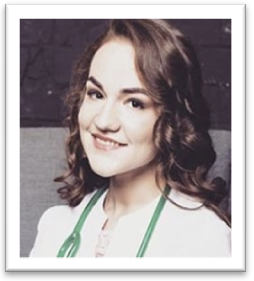 Рахматуллина Язиля Мансуровна, врач-педиатр ДГП №63 Выборгского района.Тема: «Профилактика травматизма у детей»Отравление ягодами, грибами, растениями;Укусы змей, животных, птиц;Укусы клеща и других насекомыхОтветы на вопросы2 занятие. 26 мая. 15.00-16.30. 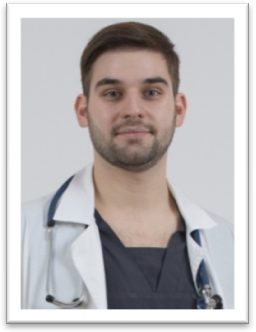 Пелих Кирилл Игоревич, врач - детский хирург, ДГП №7 Выборгского района.Тема занятия: «Профилактика травматизма у детей»Ушибы, порезы, вывихи и переломы;Солнечный и тепловой удары;Инородное тело в верхних дыхательных путяхОтветы на вопросы3 занятие. 27 мая. 15.00-16.30. Пальчик Александр Бейнусович, д.м.н., профессор, кафедра неонатологии с курсами неврологии и акушерства-гинекологии ФГОУ СПб ГПМУ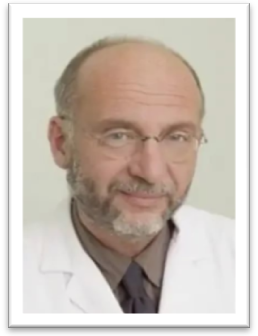 Тема занятия: «Психомоторное развитие ребенка до 3 лет»Ответы на вопросы4 занятие. 28 мая. 15.00-16.30. Снегова Евгения Владимировна, заведующий отделением, врач-невролог высшей категории, СПб ГБУЗ "Консультативно-диагностический центр для детей"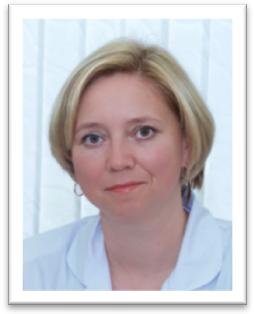 Тема занятия: «Нервно-психическое развитие ребенка от 3 до18 лет» Ответы на вопросы5 занятие. 29 мая. 15.00-16.30. 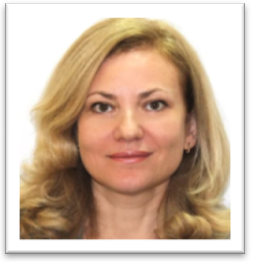 Гурова Маргарита Михайловна, д.м.н., доцент, ведущий научный сотрудник лаборатории медико-социальных проблем в педиатрии ФГОУ СПб ГПМУ Тема занятия: «Питание детей от года до 7 лет». Ответы на вопросы6 занятие. 1 июня. 15.00-16.30. 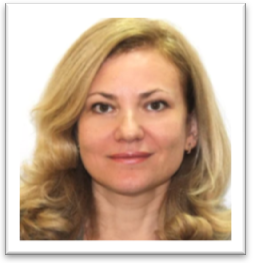 Гурова Маргарита Михайловна, д.м.н., доцент, ведущий научный сотрудник лаборатории медико-социальных проблем в педиатрии ФГОУ СПб ГПМУ Тема занятия: «Питание детей от 7 до 18 лет». Ответы на вопросы7 занятие. 2 июня. 15.00-16.30. Гончар Наталья Васильевна, д.м.н., профессор кафедры педиатрии и неонатологии Северо-Западного государственного медицинского университетаа имени И. И. Мечникова (СЗГМУ), руководитель отдела кишечных инфекций ФГБУ ДНКЦИБ ФМБА России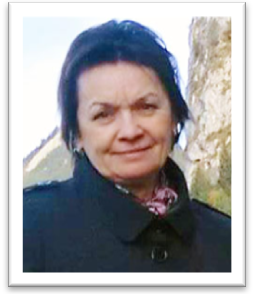 Тема занятия: «Профилактика кишечных и паразитарных инфекций (сальмонеллез, гепатит А, аскаридоз, энтеробиоз, опистархоз и прочие гельминтозы)» Ответы на вопросы8 занятие. 3 июня. 15.00-16.30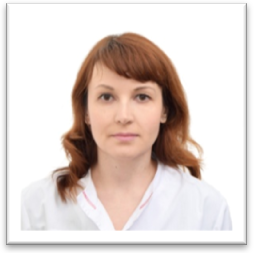 Мишакина Наталья Олеговна,  к.м.н, доцент кафедры педиатрии и детской кардиологии СЗГМУ им. И.И. Мечникова, врач – инфекционист, специалист по иммунопрофилактике, ГК «Вирилис  Тема занятия: «Профилактические прививки. Что нужно знать родителям и детям!». Демонстрация мультфильма «Вакцинация – здоровье нации»Ответы на вопросы9 занятие. 4 июня. 15.00-16.30. 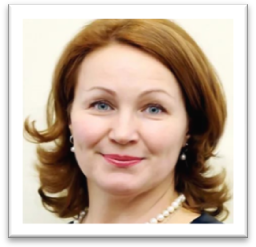 Исаева Елена Рудольфовна, доктор психологических наук, заведующий кафедрой общей и клинической психологии Первого СПб ГМУ им. академика И.П. Павлова  Тема занятия: «Стили семейного воспитания и их влияние на характер ребенка» Ответы на вопросы10 занятие. 5 июня. 15.00-16.30. 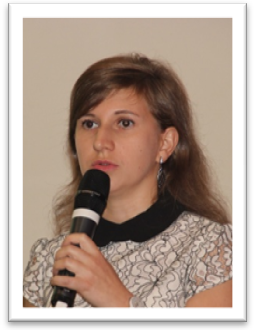 Панфилова Екатерина Юрьевна, врач методист Городского центра медицинской профилактикиТема занятия: «Урок здоровья  для детей дошкольного и младшего школьного возраста»правила гигиены;правильное питание;сохранение здоровья зубов и глаз.Для детей будут организованы игровые задания, просмотр мультфильма «Сказочное путешествие  в страну Гигиены»11 занятие. 8 июня. 15.00-16.30. 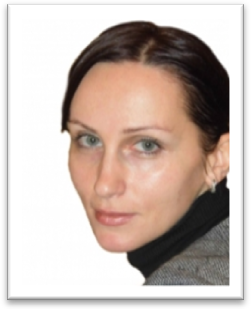 Крюкова Анна Алексеевна, врач-педиатр, юрист, руководитель Благотворительного фонда «Открытый медицинский клуб».  Тема занятия: «Права и обязанности родителей по сохранению здоровья детей» Ответы на вопросы